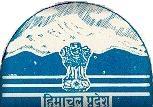 R F DResults Framework DocumentforTechnical Educational Institution(2016-2017)Section 3 : Trend Values of the Success IndicatorsResults-Framework Document (RFD) for Directorate of Technical Education, Vocational & Industrial Training-(2016-2017)Section 1 : Vision Mission and Function Section 1 : Vision Mission and Function Section 2 : Inter se Priorities among Key Objectives, Success indicators and Targets Section 6 : Outcome / Impact of activities of department /ministry for Year : 2016-2017